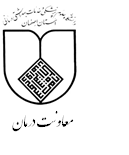 دانشگاه علوم پزشکی و خدمات بهداشتی درمانی استان اصفهانمعاونت درمانکمیته واگذاری معاونت درمان در حوزه خدمات سلامتاطلاعات مربوط به درخواست واگذاری و تایید شرایط استعلام در سال 14011- نام مرکز:..........................2- ریاست بیمارستان:...........................                                                                                          تلفن همراه:........................3- مدیریت بیمارستان:..............................                                                                                     تلفن همراه:........................4- مسئول امور قراردادها:  .................................                                                                            تلفن همراه:.........................5- تاریخ اعتبار پروانه بهره برداری بیمارستان:.......................6- نام و نام خانوادگی مسئول فنی:..................................7- تاریخ اعتبار پروانه مسئول فنی:.....................................8- تاریخ اعتبار مجوز کار با اشعه:...............................9- موضوع درخواست:صدور مجوز واگذاری                               تمدید قرارداد                              تایید شرایط استعلامخروج از برون سپاری                             سایربا ذکر عنوان ............................10- نوع ارائه خدمات در موضوع واگذاری:تشخیصی                           درمانی                        بستری                 سایر با ذکر عنوان ............................11- وضعیت فعلی موضوع واگذاری:فعال دولتی                               غیرفعال دولتی  (مدت زمان غیر فعال بودن: ..................................)              جدید الاحداث                فعال غیر دولتی  (نام شرکت طرف قرارداد ..................................... (شروع قرارداد:..................../خاتمه قرارداد: ..................................)12- درصورتی که در سال های گذشته موضوع مورد درخواست به بخش خصوصی واگذار شده است شماره و تاریخ نامه،مرجع صادر کننده مجوز واگذاری یا تمدید ذکر و پیوست گردد.هیأت امناء:شماره نامه:........................./ تاریخ: ..........................                     معاونت درمان: شماره نامه:........................./ تاریخ: ..........................هیأت رئیسه دانشگاه:شماره نامه:......................../ تاریخ: ..........................         کمیته کاهش تصدی گری دانشگاه:شماره نامه:......................../ تاریخ: ..........................13- در صورتی که بخش خصوصی درحال فعالیت است یا بوده است تاریخ شروع و خاتمه قرارداد:از ............................. تا ................................... مبلغ ماهیانه قرارداد ................................. ریال (اجاره    خرید خدمات      مشارکتی (درصد مشارکت.....درصد دانشگاه ...... درصد طرف قرارداد)14- نام شرکت های طرف قرارداد از ابتدای راه اندازی بخش مورد نظر تاکنون:1- شرکت ............................... از سال ...................................... تا سال .....................................2- شرکت ............................... از سال ...................................... تا سال .....................................3- شرکت ............................... از سال ...................................... تا سال .....................................4- شرکت ............................... از سال ...................................... تا سال .....................................5- شرکت ............................... از سال ...................................... تا سال .....................................…......................................................................................................................................................................................................................................................................................................15- تعداد واحدهای فعال که خدمات مشابه ارائه می دهند: دولتی .......................................... واحد، فاصله تا محل موضوع واگذاری .............................. متر خصوصی .................................... واحد، فاصله تا محل موضوع واگذاری ........................... متر خیریه ......................................... واحد، فاصله تا محل موضوع واگذاری ............................... متر16- زمان ارائه خدمات درحال حاضر و پیشنهاد زمان ارائه خدمات در موقع واگذاری:1-12- تعداد روزهای کاری در ماه ..................... روز در حال حاضر2-12- تعداد روزهای کاری در ماه ..................... روز در زمان واگذاری (در صورت عدم واگذاری تاکنون)3-12- ساعات کار محل موضوع واگذاری: روز از ساعت ................. الی ........................) شب ( از ساعت ............... الی ................)17- مدت پیشنهادی جهت عقد قرارداد با بخش خصوصی واجد شرایط:یک سال                                                    سایر                                           18- تامین دستگاهها و تجهیزات سرمایه ای مورد استفاده در موضوع واگذاری بر عهده کیست؟کارفرما (دانشگاه)        پیمانکار یا طرف قرارداد        طرفین با درصد مشخص  (......... درصد دانشگاه و ....... درصد طرف قرارداد)تجهیزات، تاسیسات و امکانات مورد نیاز در موضوع واگذاری شامل موارد زیر:19- اطلاعات پرسنل شاغل .............................................. درحال حاضر در بخش/قسمت مورد واگذاریاطلاعات پرسنل شاغل تحت پوشش دانشگاه درحال حاضر دربخش قسمت مورد واگذاری:20- میانگین جمعیت مراجعین ماهیانه در موضوع واگذاری:تعداد مراجعین : .................. نفر 21- در صورت واگذاری محل مورد نظر در سنوات قبل نسبت به گزارش درخصوص نحوه عملکرد شرکت مذکور لطفاً توضیح فرمایید.(رضایت /عدم رضایت از عملکرد)1- نام شرکت طرف قرارداد ................................ نحوه عملکرد: ................................................................................................................................................................................................................................................................22- پیش بینی اثربخشی خدمات درصورت واگذاری به بخش خصوصی:قابل قبول                         غیرقابل قبول 23- آیا در موضوع واگذاری تمدید/مجوز گروه یا شرکت خاص جهت عقد قرارداد مد نظر می باشد؟بله     نام شرکت .............................                                           خیر 24- دلایل توجیهی جهت درخواست واگذاری: